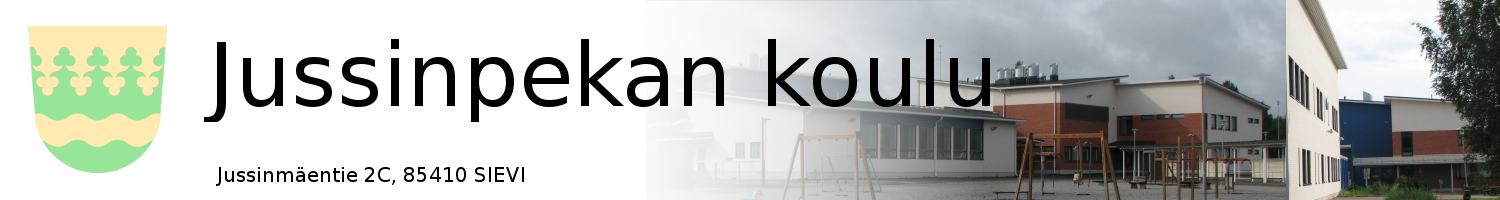 KOULUKOHTAINEN OPPILASHUOLTOSUUNNITELMAKoulukohtainen oppilashuoltosuunnitelmaOpetuksen järjestäjä vastaa siitä, että opiskeluhuollon toteuttamista, arviointia ja kehittämistä varten laaditaan oppilaitoskohtainen opiskeluhuoltosuunnitelma. Suunnitelma on laadittava yhteistyössä oppilaitoksen henkilöstön, opiskelijoiden ja heidän huoltajiensa kanssa. Suunnitelma on tarkistettava vuoden kuluessa siitä, kun Lastensuojelulain 12 §:ssä tarkoitettu lasten ja nuorten hyvinvointisuunnitelma on tarkistettu. Kallion kunnissa on käytössä Lasten ja nuorten hyvinvointisuunnitelma vuosille 2014 – 2017.Koulukohtaista oppilashuoltosuunnitelmaa laadittaessa sovitaan menettelytavoista, joilla koulun henkilöstö, lapset ja huoltajat sekä tarvittavilta osin yhteistyötahot perehdytetään suunnitelmaan.1.1 Oppilashuollon suunnitelman pohjatiedotOppilashuollon kokonaistarve ja käytettävissä olevien palveluiden määrä on ilmoitettu sen mukaisena, mitä ne olivat suunnitelmaa valmisteltaessa. Kokonaistarve arvioidaan uudelleen tarpeen muuttuessa ja pidetään mahdollisimman ajantasaisena. Arvion avulla turvataan palveluiden yhdenvertainen saatavuus sekä toiminnan ja palveluiden kohdentaminen mahdollisimman tarkoituksenmukaisesti. Kokonaistarvearvion perusteella oppilashuoltosuunnitelmaan kirjataan, miten käytettävissä olevat oppilashuollon resurssit kohdennetaan yhteisölliseen ja yksilökohtaiseen oppilashuoltotyöhön sekä oppilashuollon edellyttämän yhteistyön järjestämiseen.1.1.1 Lasten ja nuorten hyvinvointisuunnitelmaLasten ja nuorten hyvinvointisuunnitelma kuvaa lasten ja nuorten palveluiden nykytilaa ja arviota siitä, millaisia palveluja tarvitaan. Suunnitelman strategisina tavoitteina ovat: Palveluiden painopiste on yleisissä palveluissa, palvelut järjestetään yhteistyössä Kallion kuntien ja kolmannen sektorin kanssa. Tavoitteena on verkostomainen ja mahdollisimman kustannustehokas toiminta, jossa painotetaan hyvinvointia lisäävää, ennalta ehkäisevää toimintaa ja varhaista tukea. Toiminnalla pyritään asiakkaan ja perheen osallistamiseen, hyvään lapsuuteen ja lapsiperheen arjen turvaamiseen. Lasten ja nuorten kasvuolot Kallion alueellaKallion alueen asukkaista alle 18-vuotiaita lapsia oli 29,1 % vuonna 2013. Alle kuusivuotiaiden määrä on korkea verrattuna koko maan vastaavaan lukuun. Pienituloisten lapsiperheiden määrä on kasvanut, mikä näkyy toimeentulovaikeuksina. 1.1.2 Kouluyhteisön ja ympäristön tarpeet1.1.3 Asuinalueen erityispiirteetSievissä asuu paljon isoja perheitä. Kunta on laaja ja huomattava osa koulun oppilaista on koulukuljetuksessa. Koulukuljetusta odottavien oppilaiden turvallisuus taataan järjestämällä linja-autopysäkille riittävä valvonta.1.1.4 Oppilailta ja huoltajilta saatava tietoKoulukiusaamiskysely tehdään lukuvuosittain. Kiusaamiskysely tehdään kaikille koulun oppilaille kevätlukukaudella. Vanhempaintapaamisia järjestetään luokanvalvojien harkinnan mukaan. Yhteydenpitoa koteihin ylläpidetään Wilman ja puhelimen avulla. Erityisen tärkeää tietojen saanti on siirtymävaiheessa alakoulusta yläkouluun. Uusista oppilaista saadaan tietoa keväällä alakouluista, kun oppilaat yhdessä huoltajien kanssa täyttävät 1.1.5 Oppilashuoltohenkilöstöltä saatava tietoLastenneuvola toimittaa esiopettajille 5-vuotistarkastuksen yhteydessä tehdyt Lene-kartoitukset. 1.- ja 5.-luokkien oppilaille järjestetään laajennetut terveystarkastukset. Niistä on mahdollista saada luokka- ja koulukohtaista tietoa, jota voidaan hyödyntää koulun hyvinvointi- ja terveydenedistämistyössä. Seurattavia asioita voivat olla esim. kouluruokailuun liittyvät kysymykset, kiusaaminen koulumatkoilla ja koulussa.5.-luokkalaisille järjestetään myös kouluterveydenhoitajan pitämä murrosikäoppitunti. Koulupsykologi, -terveydenhoitaja ja -kuraattori muodostavat koulullamme tiiviin työryhmän. Opettajat voivat konsultoida oppilashuoltohenkilöstöä huolta herättävissä asioissa. 1.2 Oppilashuollon palveluiden järjestäminen Oppilashuollon ohjausryhmä vastaa oppilashuollon suunnittelusta, kehittämisestä, ohjaamisesta ja arvioinnista kunnan tasolla. Ohjausryhmä voi olla useamman opetuksen järjestäjän yhteinen tai ylikunnallinen. Koululautakunta on päättänyt, että ohjausryhmään Sievissä kuuluvat koulutoimenjohtaja, kuraattori, psykologi, lukion rehtori sekä yläkoulun ja ison alakoulun rehtori. Lisäksi ryhmään tulee yksi pienemmän alakoulun johtaja, Kallion valitsema kouluterveydenhoitaja ja lastensuojelun edustaja sekä Sievin kunnan nuorisotoimen edustaja.Koulukohtainen yhteisöllinen oppilashuoltoryhmä (YHR) vastaa yhteisöllisen hyvinvoinnin kehittämisestä ja koordinoimisesta. Tämä sisältää mm. tiedon keruun oppilaiden ja kouluyhteisön hyvinvoinnista. YHR vastaa koulun oppilashuollon suunnittelusta, kehittämisestä, toteuttamisesta ja arvioinnista koulun tasolla. YHR laatii koulukohtaisen oppilashuoltosuunnitelman ja valmistelee koulun lukuvuosisuunnitelman oppilashuollon osalta. Koulun YHR kerää tietoa koulun nykytilanteesta sekä suunnittelee tietojen pohjalta tulevia toimenpiteitä.Yksilökohtaisessa oppilashuoltotyössä  kootaan asiantuntijaryhmä (ATR)  tarvittaessa yksittäisen oppilaan asiassa (katso luku 3.5.). Ryhmä päättää keskuudessaan työn- ja vastuunjaon. Lisäksi koulun yksilökohtaiseen oppilashuoltoon kuuluvat psykososiaaliset palvelut – koulupsykologin ja koulukuraattorin palvelut – sekä kouluterveydenhuollon palvelut  (katso tarkemmin yksilökohtaisen oppilashuollon järjestäminen luku 3).1.3 Oppilashuollon painopisteetOppilashuollon painopistealueet nousevat esimerkiksi kouluterveyskyselyssä ja hyvinvointisuunnitelmassa tai muulla tavoin esiin tulleiden epäkohtien pohjalta. Oppilashuollon painopistealue tulisi olla ennaltaehkäisyssä; toimenpiteillä tulisi lisätä oppilaiden hyvinvointia ja vahvistaa yhteisöllisiä toimintatapoja.Koulun oppilashuolto on kaikkien kouluyhteisössä työskentelevien ja oppilashuoltopalveluista vastaavien työntekijöiden tehtävä. Kouluyhteisön hyvinvoinnista vastuu on koko kouluyhteisön henkilökunnalla. Jokainen henkilökunnan jäsen on velvollinen viemään huomaamansa puutteet eteenpäin henkilölle, jolle asian hoitaminen kuuluu.2 Yhteisöllinen oppilashuolto ja sen toimintatavatKoulun oppilashuoltotyöryhmään kuuluvat rehtorin ja vararehtorin lisäksi koulun laaja-alainen erityisopettaja,  kuraattori, psykologi ja kouluterveydenhoitaja sekä koulun suunnittelutyöryhmä, jonka kolme jäsentä vaihtuu vuosittain. Oppilashuoltoryhmä toimii samalla koulun kriisityöryhmänä.* =suunnittelutyöryhmään kuuluva, vuosittain vaihtuva jäsenYhteisöllisessä oppilashuoltotyössä seurataan, arvioidaan ja kehitetään kouluyhteisön ja oppilasryhmien hyvinvointia. Sen lisäksi huolehditaan kouluympäristön terveellisyydestä, turvallisuudesta sekä esteettömyydestä. Yhteistyötä tehdään oppilaiden, huoltajien, lasten ja nuorten hyvinvointia edistävien toimijoiden kanssa.Jokainen voi vaikuttaa kouluyhteisön hyvinvointiin, turvallisuuteen ja terveellisyyteen. Hyvät tavat ja toisten huomioon ottaminen ovat yhteisöllisyyden kulmakiviä. Aikuisten käyttäytyminen on oppilailla malli siitä, miten yhteistyössä toimitaan.  Turvallisuutta ja terveyttä voi toteuttaa jo pienillä keinoilla mm. huolehtimalla koulun tilojen asianmukaisesta käytöstä. Puutteita huomatessaan jokaisen tulee ottaa yhteyttä ko. asiasta vastaavaan henkilöön.Kouluyhteisöllä on oltava yhtenäiset toimintatavat eri oppimisympäristössä tapahtuvaa opetusta ja välitunteja varten. Eri oppiaineita varten laadittuja turvallisuusohjeita noudatetaan. Turvallisuuden edistämiseen kuuluvat myös koulukuljetuksia, tapaturmien ennaltaehkäisyä ja tietoturvallisuutta koskevat toimintatavat.2.1 Yhteisöllisen oppilashuollon toimintatavat kouluyhteisön ja ympäristön terveellisyyden ja turvallisuuden edistämiseksiYhteisöllisellä oppilashuollolla edistetään psyykkistä ja fyysistä terveyttä sekä sosiaalista hyvinvointia ja se tähtää kaikkien oppilaiden hyvään oppimiseen kykyjensä ja taitojensa mukaisesti. Oppilaita kohdellaan tasapuolisesti, oikeudenmukaisesti ja johdonmukaisesti. Oppilaiden huonoon käytökseen puututaan johdonmukaisesti yhdessä sovittujen pelisääntöjen mukaisesti. Koulun järjestyssäännöt käydään syksyisin läpi oppilaiden kanssa. Järjestyssääntöjen vastaisesta käytöksestä seurauksena voi olla kasvatuskeskustelu, tai jälki-istunto tai muu asianmukainen rangaistus. Jokaisella oppilaalla on oikeus häiriöttömään opiskeluun. Tuntien aikana häiritsevästi käyttäytyvä oppilas voidaan poistaa tarvittaessa oppitunnilta. Myös opetusta häiritsevät laitteet saa ottaa pois oppitunnin ajaksi.2.2 Yhteisöllisten oppilashuollon palvelujen järjestäminen ja tarvittava yhteistyöLauri Haikolan koulun yhteisöllisen oppilashuoltoryhmän (YHR) kutsuu koolle ja sen puheenjohtajana toimii rehtori, hänen estyneenä ollessaan vararehtori. YHR kokoontuu ainakin kerran lukukaudessa, tarvittaessa useamminkin. Syksyn kokous pyritään pitämään loka-marraskuussa ja kevään kokous maalis-huhtikuussa. Kokouksesta laaditaan muistio, jonka laatii vararehtori. Muistiota säilytetään koulun arkistokaapissa omassa kansiossaan.Oppilashuoltotyöryhmä toimii samalla koulun kriisityöryhmänä.Rehtori, kuraattori ja laaja-alainen erityisopettaja keskustelevat ainakin kerran lukuvuodessa jokaisen luokanopettajan kanssa luokan oppilashuollollisesta tuentarpeesta.2.3 Yhteistyö yhteisöllisen oppilashuollon kehittämisessä koulun ulkopuolisten lasten ja nuorten hyvinvointia edistävien tahojen kanssa
Koulupoliisi käy koululla pitämässä laillisuus- ja liikennevalistustunteja ja voi olla muutenkin mukana koulun toiminnassa tarpeen mukaan. Jokaiseen kuntaan on nimetty pelastuslaitoksen kouluyhdyshenkilö, jonka tehtävänä on tukea turvallisuuskasvatusta ja kouluyhteisön turvallisuutta.2.4 Yhteistyö oppilaan ohjauksessaOppilaan ohjaus kuuluu jokaisen opettajan työtehtäviin opettamiensa aineiden puitteissa. Oppilaan ohjaus vahvistaa oppilaan itsetuntemusta, kehittää vastuullisuutta ja itsenäistä toimintaan oppilaan omien edellytysten mukaisesti. Oppilaanohjaus auttaa oppilasta tunnistamaan: miten hän oppii, miten omia oppimisentaitoja tulisi kehittää, miten seurata omaa oppimistaan ja kehittää omaa arviointitaitoa (= itsearviointi oppijana). Se parantaa oppilaan tietoisuutta omista yhteistyö- ja vuorovaikutustaidoista ja edistää positiivista vuorovaikutusta yhteisössä. Lisäksi oppilas saa tukea ja ohjausta nivelvaiheissa peruskoulun sisällä ja perusopetuksen päättövaiheessa. Oppilas oppii etsimään tietoja ja hankkii taitoja, joiden avulla hän kykenee suunnittelemaan elämää ja tulevaisuutta. Hän kehittää päätöksentekotaitojaan ja toteuttaa ja arvio tulevaisuudensuunnitelmiaan. Oppilas oppii hankkimaan tietoa yhteiskunnasta, yrittäjyydestä ja työelämästä ja kasvaa monikulttuurisuuteen ja kansainvälisyyteen. NivelvaiheetPäivähoidosta esikouluunKevätlukukauden aikana järjestetään päivähoidon ja esikoulun siirtotietopalaveri. Esiopettajat jakavat tämän palaverin jälkeen oppilaat opetusryhmiinsä. Esikoulusta ensimmäiselle luokalleEsiopettajat ja tulevat ensimmäisen luokan opettajat kokoontuvat keväällä tekemään luokkajaon yhdessä ja samalla suoritetaan oppilaskohtainen tiedonsiirto. Esikoululaisilla on tutustumispäivä tulevaan luokkaansa toukokuun aikana.Alakoulusta yläkouluunYläkoulun opinto-ohjaaja/rehtori käy pitämässä kuudesluokkalaisille oppitunnin yläkoulusta huhtikuussa. Kuraattori tapaa kuudesluokalaiset ja näiden opettajat kevään aikana. Toukokuussa tulevat seitsemäsluokkalaiset käyvät tutustumassa tulevaan yläkouluunsa ja luokkaansa yhden päivän ajan.2.5 Yhteisöllisen oppilashuollon käytänteet kouluympäristön terveellisyyden, turvallisuuden ja kouluhyvinvoinnin tarkastuksissa
Työsuojeluviranomaiset, terveysvalvonta, työterveyshuolto ja palolaitos tekevät säännöllisesti omat tarkastuksensa koulun alueella.  Tavoitteena on mahdollisuuksien mukaan suorittaa tarkastuksia monialaisena yhteistyönä yhtäaikaisesti. Esim. terveysvalvonnan ja työterveyshuollon yhtäaikainen tarkastus on mahdollista. 2.6 Terveysneuvonnan ja terveystiedon opetuksen välinen yhteistyöKallion kunnissa terveydenhoitaja käy pitämässä viidennellä luokalla murrosikätunnin oppilaille. Tarvittaessa terveydenhoitaja voi pitää muunkin tunnin esim. syömisestä. Hyvinvointiin liittyviin monialaisiin opintoihin voidaan terveydenhoitaja pyytää mukaan.
2.7 JärjestyssäännötKoulun järjestyssäännöt ovat tämän suunnitelman liitteenä.2.8 PoissaolotHuoltajan velvollisuus on valvoa oppilaan koulunkäyntiä ja poissaoloja sekä  ilmoittaa aina poissaolon syy luokanopettajalle.  Koulusta ei saa olla poissa ilman pätevää syytä.Luvan enintään kolmen päivän poissaoloon myöntää luokanopettaja ja sitä pidemmäksi aikaa rehtori. Luokanopettaja seuraa poissaoloja ja tarvittaessa ottaa yhteyttä huoltajaan. Puuttumisraja on 50 poissaolotuntia/lukukausi. Tapauksissa, jotka ylittävät tämän rajan, opettaja tekee tarkastelun, mistä poissaolot johtuvat ja ryhtyy tarvittaessa tilanteen vaatimiin toimenpiteisiin.2.9 Tapaturmien ehkäiseminen sekä ensiavun järjestäminen ja hoitoonohjausJokaisen velvollisuus on antaa ensiapua. Oppilas voidaan ohjata terveydenhoitajalle tai terveyskeskukseen. Asiasta ilmoitetaan rehtorille, luokanopettajalle ja oppilaan huoltajalle.Koulun ulkopuolella pidettäville retkille ja leirikouluihin otetaan mukaan ensiapupakkaukset. Tapaturmat ilmoitetaan koulusihteerille.Tapaturmista laaditaan vakuutusyhtiölle vahinkoilmoitus. Tapaturman nähnyt tai ensimmäisenä tiedon saanut henkilökunnan jäsen kirjoittaa selosteen tapahtumasta.2.10 Tupakkatuotteiden alkoholin ja muiden päihteiden käytön ennaltaehkäisy ja käyttöön puuttuminenTerveyskasvatus ja asennekasvatus terveellisiin elintapoihin kuuluvat kaikkien koulun aikuisten tehtäviin.Tupakkatuotteiden, alkoholin ja muiden päihteiden käyttöön puuttumisesta on toimintaohjeet koulun järjestyssäännöissä.2.11 Koulukuljetusten odotusaikoja ja turvallisuutta koskevat ohjeetKoulun taksi- ja linja-autopysäkki on esikoulupihan aidan vieressä.Koulukuljetuksen sujuvuuden vuoksi oppilaiden on syytä muistaa, että:oppilaiden tulee olla ajoissa odottamassa kuljetusta sovitussa turvallisessa paikassaautoa odotetaan pysäkilläautoon ei mennä eikä poistuta liikenteen puoleltaautoon ei mennä rynnätenoppilaat menevät samoille yhdessä sovituille paikoilleenjokaisen oppilaan on käytettävä turvavyötä asianmukaisestireppuja ei jätetä turvavyötä käytettäessä selkään, vaan ne pidetään joko jaloissa, sylissä tai tavaratilassakuljettajaa ei saa häiritä ajon aikanaoppilaat eivät riehu ja melua koulubussissa tai taksissaautosta poistutaan rauhallisesti eikä unohdeta reppuja tai vaatteita autoonmissään tapauksessa oppilas ei poistuessaan autosta saa lähteä ylittämään tietä kouluauton edestä tai takaa, vaan hän odottaa, että kouluauto on poistunut riittävän kauas näkyvyyden saamiseksi, ei hätiköidä!pimeään aikaan oppilas käyttää heijastintaoppilas ilmoittaa, jos hän voi pahoin esim. kuumuuden, ahtauden, heikon ilmastoinnin tai muuten matkan rasittavuuden takia. vanhempia pyydetään kertomaan suoraan koululaisauton kuljettajalle oppilaan erityispiirteistä esim. sairauksista, jotka koululaisauton kuljettajan on hyvä tietäämikäli oppilas ei käytä aamulla tai iltapäivällä taksikuljetusta, huoltaja ilmoittaa asiasta suoraan taksinkuljettajalle koulusihteerin pitää tietää jo aamupäivällä, mikäli oppilas ei käytä koulukyytiä koulusta kotiinkuljettajan antamia ohjeita on noudatettava!2.12 Suunnitelma oppilaiden suojaamiseksi väkivallalta, kiusaamiselta ja häirinnältäTähän kuuluvat sekä oppilaiden keskinäiset että oppilaiden ja aikuisten väliset vuorovaikutussuhteet koulussa. Suunnitelmassa kuvataan kiusaamisen, väkivallan ja häirinnän ehkäiseminen ja siihen puuttuminen.Oppilaalla on oikeus häiriöttömään opiskeluun ja turvalliseen opiskeluun kouluaikana. Kiusaamista ei suvaita. Jos koulun henkilökuntaan kuuluva havaitsee tai saa tietoonsa koulukiusaamista, hän on velvollinen puuttumaan siihen välittömästi. Tapaukset pyritään selvittämään ja kiusaaminen lopettamaan koulussa. Kiusaamistapaukset, jotka ovat kestäneet pidempään tai eivät ensimmäisten puuttumisten jälkeen ole loppuneet, hoitaa koulun KiVa-tiimi KiVa Koulu -ohjelman periaatteiden mukaisesti.Kiusaamista ennaltaehkäistään mm. KiVa-tunneilla, jotka kuuluvat KiVa Koulu -ohjelmaan.  Tämän lisäksi toteutetaan kiusaamiskyselyt syksyisin koulun omalla lomakkeella ja keväisin KiVa-kysely, joka täytetään netissä.2.13 Toiminta, tiedottaminen sekä jälkihoito äkillisissä kriiseissä ja uhka- ja vaaratilanteissa Äkillisissä kriiseissä ja uhka- ja vaaratilanteissa toimitaan pelastussuunnitelman ja yleisen kriisisuunnitelman mukaisesti, tarvittaessa kriisiryhmän palveluita käytetään. Koululla tulee olla käytössä päivitetyt pelastus- ja kriisisuunnitelmat.Koulussa tulee olla oma kriisiryhmä. Tarvittaessa otetaan yhteys Kallion kriisiryhmään.Koulun sisäisestä tiedottamisesta ovat vastuussa rehtori, vararehtori ja koulusihteeri.Koulun ja opetuksen järjestäjän välisen tiedottamisen hoitaa rehtori.Koulun ulkoisesta tiedottamisesta ja viestinnästä vastaa rehtori.Oppilas voi tarvittaessa käydä keskusteluja oppilashuollon henkilöiden kanssa, jotka ohjaavat tarvittaessa jatkotoimenpiteisiin.3 Yksilökohtaisen oppilashuollon järjestäminenYksilökohtaisen oppilashuoltotyön tavoitteena on oppilaan kehityksen, hyvinvoinnin ja oppimisen seuraaminen, edistäminen ja yksilöllisen tuen toteuttaminen. Koulun ja oppilashuollon henkilöstöön kuuluva, joka arvioi oppilaan olevan tuen tarpeessa, on velvollinen ottamaan viipymättä yhteyttä psykologiin tai kuraattoriin ja antamaan tiedossaan olevat tuen tarpeen arvioimiseksi tarvittavat tiedot. Huoltajalle annetaan tieto yhteydenotosta, ellei siitä muualla muuta säädetä.3.1 Psykososiaaliset palvelutYksilökohtaisen oppilashuollon psykososiaalisiin palveluihin kuuluvat koulupsykologin ja koulukuraattorin palvelut. Koulupsykologin palvelutKoulupsykologi on tavattavissa koulussa kolmena päivänä viikossa (maanantaina aamupäivän, tiistaina koko päivän ja keskiviikkona aamupäivän). Psykologin vastaanottohuone on Kokkola–Kajaani  - tien puoleisessa päädyssä.Lapsen ja nuoren kehitykseen, oppimiseen tai koulunkäyntiin liittyvien kysymysten selvittely ja arviointi  Psykologinen arviointi Neuvottelut vanhempien ja koulun henkilöstön kanssaKonsultaatio opettajilleTarvittaessa psykologiset tutkimukset (ml psykologiset testit) Lausuntojen laatiminenTukitoimien sekä opetusjärjestelyjen suunnittelu Yhteistyö koulun ulkopuolisten tahojen kanssa Oppilaiden  yksilöllinen tuki ja ohjaus tunne-elämän kehitykseen, sosiaaliseen vuorovaikutukseen tai oppimiseen liittyvissä pulmissa.Tuki perheille lapsen ja nuoren kehitykseen, vanhemmuuteen tai perheen ongelmatilanteisiin liittyvissä kysymyksissä.Verkostoyhteistyö lapsen ja nuoren asioissa koulun ulkopuolisten tahojen kanssa.Lisäksi koulupsykologi osallistuu yhteisölliseen oppilashuoltotyöhön.  3.1. 2 Koulukuraattorin palvelutKoulukuraattorin tehtäviin sisältyy oppilaiden ja heidän huoltajiensa tukeminen erilaisissa koulunkäyntiin, kasvuun tai kehitykseen liittyvissä asioissa. Työn tavoitteena on pyrkiä ehkäisemään ongelmien syntyä ja kasaantumista varhaisella auttamisella. Koulukuraattori työskentelee osana koulujen oppilashuoltoa, kuuluu koulujen yhteisöllisiin oppilashuoltoryhmiin ja on tarvittaessa osana monialaista asiantuntijaryhmää. Lain edellyttämät vastaavan kuraattorin palvelut Sievin koulutoimi ostaa Nivalan kaupungilta.3.2 Oppilaan oikeus saada psykososiaalisia palveluitaOppilaalle on järjestettävä mahdollisuus keskustella henkilökohtaisesti opiskeluhuollon psykologin tai kuraattorin kanssa viimeistään seitsemäntenä oppilaitoksen työpäivänä sen jälkeen kun oppilas on tätä pyytänyt. Kiireellisessä tapauksessa mahdollisuus keskusteluun on järjestettävä samana tai seuraavana työpäivänä.Mahdollisuus henkilökohtaiseen keskusteluun on järjestettävä oppilaalle yllä tarkoitetulla tavalla myös oppilaan huoltajan tai muun henkilön yhteydenoton perusteella, jollei kyseessä ole yhteydenottajan neuvonta ja ohjaus tai jos keskustelun järjestäminen on muusta syystä ilmeisen tarpeetonta.Jos koulun ja oppilashuollon henkilöstöön kuuluva arvioi, että oppilaan oppimisiin liittyvien haasteiden, sosiaalisten tai psyykkisten vaikeuksien ehkäisemiseksi taikka poistamiseksi tarvitaan psykologi- tai kuraattoripalveluja, hänen on otettava viipymättä yhteyttä näihin yhdessä oppilaan kanssa ja annettava tiedossaan olevat tuen tarpeen arvioimiseksi tarvittavat tiedot.Jos yhteydenottoa ei ole mahdollista tehdä yhdessä, oppilaalle on annettava tieto yhteydenotosta ja mahdollisuus keskustella yhteydenottoon liittyvistä syistä. Oppilaan huoltajalle on annettava tieto yhteydenotosta, ellei oppilaan etu vaarannu tiedon välittämisestä huoltajalle, tai mikäli oppilaan ikä- ja kehitystaso huomioon ottaen hänen katsotaan olevan kykenevä päättämään itseään koskevan tiedon välittämisestä. Usein olisi hyvä, jos yhteisymmärryksessä päädytään ottamaan vanhemmat mukaan.3.3 Kouluterveydenhuollon ja neuvolan palvelutEsioppilas kuuluu neuvolatoiminnan piiriin. Esioppilaan ja hänen perheensä terveysneuvonnan on tuettava lapsen kehitystä, huolenpitoa ja kasvatusta sekä lapsen ja vanhemman välistä vuorovaikutusta. Neuvolapalvelut tulee olla helposti saatavilla. Neuvolatoiminnan tulee olla suunnitelmallista niin, että se muodostaa jatkumon kouluterveydenhuoltoon ja aina opiskeluterveydenhuoltoon saakka.KouluterveydenhuoltoKouluterveydenhuollolla tarkoitetaan terveydenhuoltolain (1326/2010) 16§:n mukaista kouluterveydenhuoltoa. Koulu- ja opiskeluterveydenhuoltoa toteuttavat terveydenhoitaja ja lääkäri.Terveydenhuoltolain mukaisilla kouluterveydenhuollon palveluilla:1) edistetään ja seurataan opiskelijoiden tervettä kasvua ja kehitystä, hyvinvointia ja opiskelukykyä2) tunnistetaan opiskelijoiden varhaisen tuen tarpeet ja järjestetään tarvittava tuki sekä ohjataan hoitoon ja tutkimuksiin.3) edistetään ja seurataan oppilaitosyhteisön hyvinvointia sekä opiskeluympäristön terveellisyyttä ja turvallisuuttaLisäksi kouluterveydenhuollossa tuetaan vanhempien ja huoltajien hyvinvointia ja kasvatustyötä. Terveydenhoitajan työaika koulu- ja opiskeluterveydenhuollossa on järjestettävä niin, että opiskelija voi tarvittaessa päästä terveydenhoitajan vastaanotolle myös ilman ajanvarausta, oppilaitoskohtaisesti ilmoitettuina vastaanottoaikoina.3.4 Yhteistyö kouluterveydenhuollon laajoissa terveystarkastuksissaKallion kunnissa laajojen terveystarkastusten (1. lk, 5. lk ja 8. lk) yhteydessä pyydetään huoltajien luvalla opettajalta/luokanvalvojalta kirjallinen palaute oppilaan koulunkäynnistä. Huoltajien luvalla ollaan tarkastuksen jälkeen yhteydessä opettajaan/luokanvalvojaan, jos tarkastuksessa nousee esille asioita, jotka opettajan on hyvä tietää.3.5 Asiantuntijaryhmän kokoaminen ja toimintatavatAsiantuntijaryhmä kootaan tapauskohtaisesti. Ryhmän kutsuu koolle se, jolle huoli herää. Ryhmää kootessa kuullaan oppilasta ja huoltajia. Asiantuntijoita nimetään ryhmään vain suostumuksella, joka mahdollisuuksien mukaan on yksilöity ja kirjallinen.Asiantuntijaryhmän toiminta on luonteeltaan osallistuvaa, keskustelevaa ja tukevaa toimintaa. Pääsääntöisesti oppilas ja huoltaja osallistuvat ryhmän toimintaan, mikäli oppilaan ikä- ja kehitystaso tai käsiteltävä asia eivät aseta sille esteitä. Ryhmän toiminta kunnioittaa lapsen/perheen yksityisyyttä. 

Ryhmä nimeää keskuudestaan vastuuhenkilön, joka huolehtii oppilashuoltokertomuksen laatimisesta ja sen säilyttämisestä oppilashuoltorekisterissä. Vastuuhenkilö siirtää rehtorille opetuksen järjestämisen kannalta välttämättömät tiedot. Yksittäisen oppilaan kohdalla oppilashuoltokertomukset laaditaan Kallion kuntien yhteiselle lomakkeelle, mahdollisuuksien mukaan heti palaverissa. Lomakkeeseen pyydetään tarvittaessa allekirjoitukset. Oppilasta koskevat asiakirjat järjestetään aikajärjestykseen ja säilytetään arkistossa.3.6 Oppilaan sairauden vaatiman hoidon, erityisruokavalion tai lääkityksen järjestäminen koulussaMikäli oppilaan sairaus niin vaatii, hänen koulussa tapahtuvasta lääkityksestään ja ruokavalion seurannasta vastaa lähihoitajan koulutuksen saanut avustaja.3.7 Yhteistyön tekeminen tuen tarpeessa olevien oppilaiden kohdallaOppimisen ja koulunkäynnin tuki toteutetaan niin, että se edistää lapsen ja nuoren kehitystä, hyvinvointia ja oppimista. Tuen järjestäminen edellyttää monipuolista yhteistyötä oppilaan ja huoltajan kanssa. 3.7.1 Yhteistyö tehostetun ja erityisen tuen yhteydessäOppimisen kolmiportaisen tuen käytännön järjestämisessä on hyvä noudattaa seuraavia vaiheita. Kotiin ollaan yhteydessä mahdollisimman varhain oppimisen ongelmien ennaltaehkäisemiseksi ja ennen oppilaan asian käsittelyä. Tehostettu tai erityinen tuki päätetään moniammatillisesti: käsittelyyn osallistuu kouluterveydenhuollon, kuraattori- tai psykologipalveluiden edustaja sen mukaan, kuin käsiteltävä asia edellyttää. Moniammatillisuus toteutuu mm. konsultoinnin keinoin. Oppilas tai huoltaja ei voi kieltäytyä perusopetuslaissa säädetyn tuen vastaanottamisesta. Yleisen tuen vaiheessa oppilaalle suunniteltu tuki tehdään  koulun ja kodin yhteistyönä  yleisen tuen keinoilla, joita ovat mm. eriyttäminen, tukiopetus, kodin ja koulun välinen yhteistyö, joustavat opetusjärjestelyt, samanaikaisopetus sekä  koulunkäynninavustajan tuki. 
Tehostettuun tukeen siirrytään, kun yleinen tuki ei riitä: oppilas tarvitsee samanaikaisesti useammanlaista tukea, pitempiaikaista tukea tai oppilaan tuen tarvetta ovat arvioimassa ja järjestämässä opetustoimen monialaisen oppilashuollon yhteistyötahot sosiaali- ja terveystoimesta. Erityiseen tukeen siirrytään, kun tehostettu tuki ei riitä. Ennen päätöksen tekoa on kuultava oppilasta ja huoltajia.  Oppilaan koulunkäynnin tai psykososiaalisen tuen erityistä tuen tarvetta ovat  arvioimassa ja järjestelemässä   opetustoimen monialaisen oppilashuoltotyön yhteistyötahojen (sosiaalitoimi ja - terveystoimi) lisäksi entistä laajempi  erityisasiantuntijoiden joukko esimerkiksi erikoissairaanhoidosta keskussairaalan asiantuntijoita. Kolmiportaisen oppimisen tuen käytännön järjestelyjen yhteydessä syntyvät asiakirjat arkistoidaan omina asiakirjoina. Näihin kuuluvat myös mahdollinen psykologin lausunto, joka liittyy oppilaan oppimisedellytysten tutkimiseen. Tämä lausunto arkistoidaan samoin kuin pedagoginen arvio tai pedagoginen selvitys. Oppilaan osallistuminen psykologin oppimistutkimuksiin on vapaaehtoista ja edellyttää oppilaan ja tarvittaessa vanhemman suostumusta.Kolmiportaisessa tuessa oppilas voi olla kerrallaan vain yhdellä tuen tasolla.   Uudessa opetussuunnitelmassa (2016) jokaisen oppiaineen kohdalla tulee eriyttäminen olla kuvattuna. Tämä tarkoittaa sitä, että esimerkiksi tehostetun ja erityisen tuen asiakirjoihin on mahdollisuus päästä kaikilla oppilasta opettavilla opettajilla, jotta heillä on tieto siitä, miten oppilasta tulee eriyttää. HOJKSissa on erikseen yksilöllistetyt oppiaineet tavoitekuvauksineen, oppiaineet, joissa on painopistealueet sekä ne oppiaineet, joiden arviointi tapahtuu yleisten arviointikriteerien mukaisesti.Kolmiportaisen tuen asiakirjoissa ei tavallisesti käytetä diagnooseja. Vanhempien luvalla saa käyttää termejä, mutta ei diagnoosinumeroa. Opettajan tulee olla erittäin tarkkana siitä, mitä kirjoittaa.  Psykologin lausunnosta voi poimia olennaiset tiedot. On suositeltavaa kääntää asia pedagogiselle kielelle ja muovata tieto pedagogisiksi tavoitteiksi mahdollisimman pian. Asiakirjojen ja lausuntojen kirjoittamista helpottaa, kun miettii, miltä tuntuisi lukea em. teksti omasta lapsesta. Oppilaan koulunkäynnin tukeminen tapahtuu kolmiportaisen mallin puitteissa. Yleiseen tukeen kuuluvat mm erilaiset ryhmääntymisharjoitukset, sosiaalisten taitojen harjoitukset, yhteistyö koulun sisällä sekä yhteistyö kotien kanssa. Ongelmien sattuessa tehdään välitön interventio ja asiasta informoidaan asianosaisia (oppilas, koti, koulu). Vakavimmista rikkeistä ilmoitetaan kotiin (kiusaaminen, sopimaton toistuva käyttäytyminen, runsaat poissaolot, myöhästelyt, tupakointi, päihteet). ATR kootaan tarvittaessa oppilaan tilanteen mukaan.Ennen tehostettua tukea otetaan yhteyttä huoltajiin. Kuraattori voi havainnoida ryhmässä tai suorittaa seurantajakson. Kuraattori tekee sosiaalisen selvityksen ja ATR (esimerkiksi oppilas/vanhemmat/kuraattori/ luokasta vastaava opettaja) päättävät, miten toimintaan. Ennen erityistä tukea kuraattori tekee tarvittaessa sosiaalisen selvityksen osaksi pedagogista selvitystä. Rehtori päättää erityiseen tukeen siirtymisen.Oppilashuollollinen psykologin tutkimus/lausunto tai kuraattorin laatima sosiaalinen arvio tai sosiaalinen selvitys ovat yksilökohtaista oppilashuoltoa. Nämä asiakirjat säilytetään oppilashuoltorekisterin yhteydessä. Lisäksi kuraattorilla ja psykologilla on omat rekisterinsä. Tämä yksilökohtainen oppilashuoltotyö täydentää oppilaan saamaa yleistä, tehostettua tai erityistä tukea. Mikäli näiden oppilaiden kohdalla esimerkiksi samassa palavereissa tulee oppimiseen liittyviä tai oppilashuollollisia asioita, oppimisasiat kirjataan pedagogisiin asiakirjoihin ja oppilashuollolliset kirjoitetaan oppilashuoltokertomukseen. Pedagogiset asiakirjat ja oppilashuollolliset asiakirjat voivat käydä pientä vuorokeskustelua: tehostetun tuen oppimissuunnitelmassa tai HOJKS: ssa voi olla lyhyt maininta oppilashuollollisesta toimenpiteestä.  Oppilashuoltokertomukset arkistoidaan koulun oppilashuoltorekisteriin.3.7.2 Yhteistyö joustavan perusopetuksen yhteydessäSievissä ei ole tällä hetkellä JOPO-opetusta. 3.7.3 Yhteistyö sairaalaopetuksen yhteydessäVastuu opetuksesta on koululla niin kauan, kun oppilas ei ole sairaalassa.  Sairaalaan siirryttäessä ja sieltä takaisin kouluun palatessa tehdään yhteistyötä sairaalan kanssa. Mahdolliset lausunnot arkistoidaan.3.8 Oppilashuollon tuki kurinpitorangaistuksen tai opetukseen osallistumisen epäämisen yhteydessäEvätty opetus loppupäivän aikana:tapauskohtaisesti sovitaan jatkotoimenpiteet esimerkiksiyhteys kotiin, sovitaan huoltajan kanssa, voiko oppilasta lähettää kotiinsoitto kotiin, vanhemmat hakevat koulusta, jos pystyväteväämisen syyt niin voimakkaat, että vanhemmat hakevat koulusta tarvitseeko oppilas kuraattorin kanssa keskusteluarehtorin luojatkotoimenpiteet esimerkiksi kuraattorin kanssa työskentelykirjaaminen on tärkeää: luokanvalvoja kirjaa asiat ylös, ketä osallisena, ja muutoinkin niin että kenellekään ei jää epäselvää, millainen tilanne oli ja miten asiaa on viety eteenpäin 3.9 Muut mahdolliset yhteistyötahot
 Yhteistyötä tehdään tarvittaessa lastensuojelun, poliisin, nuorisotoimen, perheneuvolan, erikoissairaanhoidon tms. kanssa. 4.  Oppilashuollon yhteistyön järjestäminen oppilaiden ja heidän huoltajiensa kanssaOppilashuoltoa toteutetaan yhteistyössä oppilaiden ja huoltajien kanssa. Oppilas on läsnä häntä koskevissa palavereissa, mikäli se on mahdollista.Vanhemmat saavat tietoa yhteisöllisestä oppilashuollosta esim. vanhempainilloissa ja koulun nettisivuilta.Vanhemmat kutsutaan mukaan asiantuntijaryhmän palaveriin tai ainakin heiltä pyydetään kirjallinen lupa asian käsittelyyn.
5 Oppilashuoltosuunnitelman toteuttaminen ja seuraaminenOpetuksen järjestäjä seuraa koulun oppilashuoltosuunnitelman toteutumista. Oppilashuoltosuunnitelman toteuttaminen ja seuraaminen on osa opetuksen järjestäjän omavalvontaa koskevaa tehtävää. Opetuksen järjestäjä vastaa yhteistyössä opetustoimen ja sosiaali- ja terveystoimen oppilashuoltopalveluista vastuussa olevien viranomaisten kanssa oppilashuollon kokonaisuuden omavalvonnan toteutumisesta.5.1 Seurannasta vastuussa oleva taho koulussaYHR kehittää ja koordinoi yhteisöllistä hyvinvointia keräämällä tietoa oppilaiden ja kouluyhteisön hyvinvoinnista. Se valmistelee myös koulun lukuvuosisuunnitelman oppilashuollon osuuden ja laatii lakisääteiset hyvinvointiin liittyvät suunnitelmat.
YHR vastaa oppilashuollon seurannasta ja toiminnan arvioinnista. 5.2 Seurannassa olevat asiat ja seurannan aikatauluKoulun omien painopistealueiden seurannasta tehdään suunnitelma vuosittain, mitä arvioidaan ja miten. Hyvinvointisuunnitelma määrittelee tarkemmin nelivuotiskaudella seurattavat asiat.tehtävänimipuhelinnumerorehtori, pj.Kari Koivisto044-4883249vararehtoriAnne Seppä050-0213002erityisopettajaEero Raudaskoski044-4883451kuraattoriMilla Sainio044-4883315psykologiPäivi Jokitalo050-3032354kouluterveydenhoitajaHannele Koutonen044-4196002lehtori*Sinikka Myllylahti040-7752294lehtori*Kyösti Silvasti040-0589078lehtori*Jukka Santavuori044-2222242